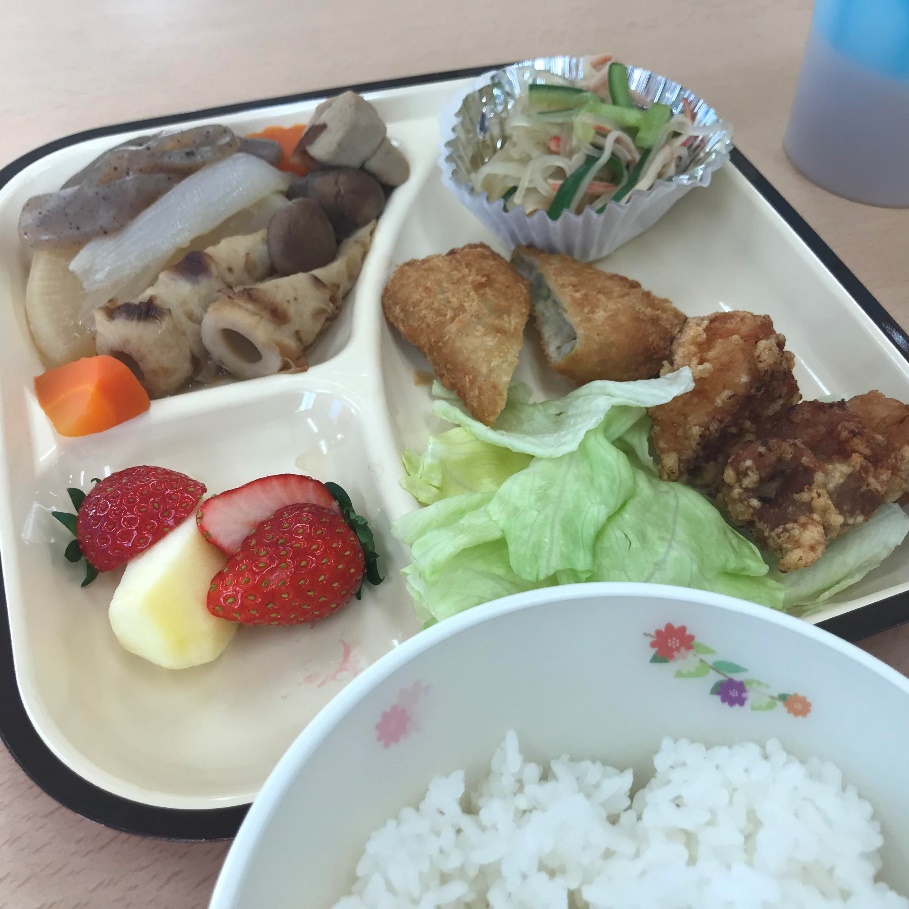 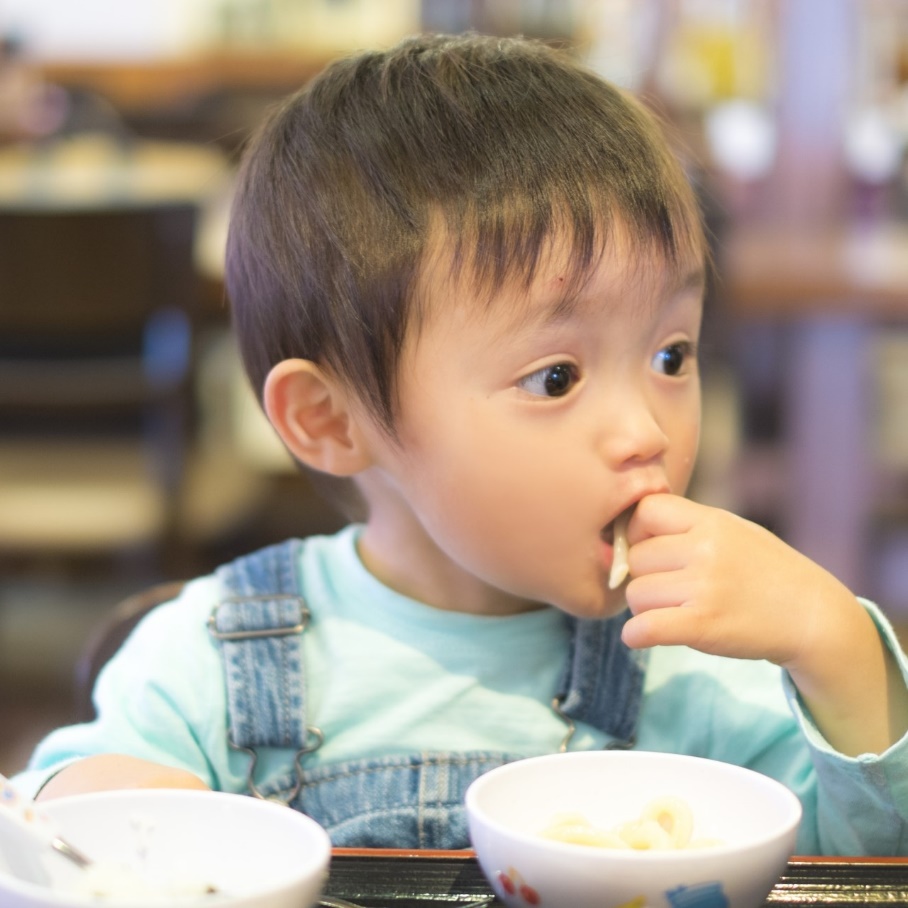 子ども食堂は、無料または低額で子どもたちに食事を提供する場所です。平成24年頃から始まり、茨城県内にも117箇所存在します。（11月4日現在）貧困家庭への支援だけでなく、食を通じて地域で子どもの居場所をつくったり、食育の場として活動したり、様々な形態が生まれています。活動頻度も常設型から月１回程度まで様々。NPO法人だけでなく、気の合う仲間が集まって始めることもできます。本会合は、茨城の子ども食堂や関心のある市民同士が地域の枠を超えてつながる交流会です。お互いに助け合う関係性を築いていただきたいと思います。 皆様のご参加をお待ちしています。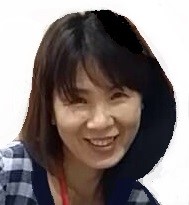 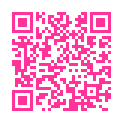 令和元年に、茨城県の「子ども食堂応援事業」により設立し、業務委託を受けて茨城NPOセンター・コモンズが運営。以下の事業を実施中。茨城県内や全国の子ども食堂の活動状況の調査・ 情報発信子ども食堂の設立や運営、支援に関する相談対応子ども食堂スタートセミナーの開催各地域での子ども食堂ネットワーク会合の開催子ども食堂などへの食材提供体制の構築県や市町村などに対する政策提言　　など「いばらき子ども食堂ネットワーク大会」参加申込書※ 個人情報は、本事業運営及び関連するご連絡のみに使用いたします。※ 1団体複数名でのご参加も歓迎です。団体名（あれば）役職名（あれば）氏　名電話番号ｅメール・アドレス参加方法□会場参加 □オンライン参加基調講演で特に聞きたいこと最大3つまで☑してください。□ 必要な人（貧困家庭）に支援を届ける方法　□ 子どものSOSを見つける方法□ 親の悩みの受け止め方　□ 福祉機関との連携方法　□学校や行政との連携方法　□ 支援事例　□ 子どもなどの権利擁護　□運営スタッフの管理の仕方□ その他（          　　　　　　　　　　　　　　 ）最大3つまで☑してください。□ 必要な人（貧困家庭）に支援を届ける方法　□ 子どものSOSを見つける方法□ 親の悩みの受け止め方　□ 福祉機関との連携方法　□学校や行政との連携方法　□ 支援事例　□ 子どもなどの権利擁護　□運営スタッフの管理の仕方□ その他（          　　　　　　　　　　　　　　 ）最大3つまで☑してください。□ 必要な人（貧困家庭）に支援を届ける方法　□ 子どものSOSを見つける方法□ 親の悩みの受け止め方　□ 福祉機関との連携方法　□学校や行政との連携方法　□ 支援事例　□ 子どもなどの権利擁護　□運営スタッフの管理の仕方□ その他（          　　　　　　　　　　　　　　 ）団体名（あれば）役職名（あれば）氏　名電話番号ｅメール・アドレス参加方法□会場参加 □オンライン参加基調講演で特に聞きたいこと最大3つまで☑してください。□ 必要な人（貧困家庭）に支援を届ける方法　□ 子どものSOSを見つける方法□ 親の悩みの受け止め方　□ 福祉機関との連携方法　□学校や行政との連携方法　□ 支援事例　□ 子どもなどの権利擁護　□運営スタッフの管理の仕方□ その他（          　　　　　　　　　　　　　　 ）最大3つまで☑してください。□ 必要な人（貧困家庭）に支援を届ける方法　□ 子どものSOSを見つける方法□ 親の悩みの受け止め方　□ 福祉機関との連携方法　□学校や行政との連携方法　□ 支援事例　□ 子どもなどの権利擁護　□運営スタッフの管理の仕方□ その他（          　　　　　　　　　　　　　　 ）最大3つまで☑してください。□ 必要な人（貧困家庭）に支援を届ける方法　□ 子どものSOSを見つける方法□ 親の悩みの受け止め方　□ 福祉機関との連携方法　□学校や行政との連携方法　□ 支援事例　□ 子どもなどの権利擁護　□運営スタッフの管理の仕方□ その他（          　　　　　　　　　　　　　　 ）